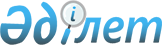 О внесении изменений и дополнений в Кодекс Республики Казахстан об административных правонарушениях по вопросам обеспечения прав женщин и безопасности детейЗакон Республики Казахстан от 15 апреля 2024 года № 73-VIII ЗРК
      Статья 1. Внести в Кодекс Республики Казахстан об административных правонарушениях от 5 июля 2014 года следующие изменения и дополнения:
      1) в статье 54:
      в части первой цифры "73-1, 73-2," исключить;
      в части второй слова "в индивидуальном жилом доме, квартире или ином жилище с потерпевшим в случае наличия у этого лица другого жилища" заменить словами "в жилище с потерпевшим";
      дополнить частью 2-1 следующего содержания:
      "2-1. При установлении особых требований к поведению лица, совершившего административное правонарушение в сфере семейно-бытовых отношений, суд вправе установить меры по оказанию психологической помощи.";
      2) в статье 64:
      в части первой:
      слова "73-1 (частью первой), 73-2 (частью первой)," исключить;
      после слов "79 (частью первой)," дополнить цифрами "127-2,";
      в части 1-1:
      в абзаце первом слова ", 73-1 (частью 1-1), 73-2 (частью 1-1)" исключить;
      в абзаце втором слова ", части 1-1 статьи 73-1 и части 1-1 статьи 73-2" исключить;
      3) в части первой статьи 73 слова "индивидуальном жилом доме, квартире или ином" исключить;
      4) статьи 73-1 и 73-2 исключить;
      5) в статье 127:
      заголовок изложить в следующей редакции:
      "Статья 127. Неисполнение обязанностей по воспитанию и (или) образованию, защите прав и (или) интересов, мер по обеспечению безопасности несовершеннолетнего"; 
      абзац первый части первой изложить в следующей редакции:
      "1. Неисполнение родителями или другими законными представителями обязанностей по воспитанию и (или) образованию, защите прав и (или) интересов, мер по обеспечению безопасности несовершеннолетних детей, а также по уходу за ними и содержанию –";
      6) дополнить статьей 127-2 следующего содержания:
      "Статья 127-2. Травля (буллинг, кибербуллинг) несовершеннолетнего
      1. Травля (буллинг, кибербуллинг) несовершеннолетнего –
      влечет предупреждение или штраф в размере десяти месячных расчетных показателей.
      2. Действие, предусмотренное частью первой настоящей статьи, совершенное повторно в течение года после наложения административного взыскания, – 
      влечет штраф в размере тридцати месячных расчетных показателей.
      3. Действие, предусмотренное частями первой или второй настоящей статьи, совершенное несовершеннолетним лицом в возрасте от двенадцати до шестнадцати лет, –
      влечет предупреждение или штраф на родителей или лиц, их заменяющих, в размере десяти месячных расчетных показателей.";
      7) в статье 461: 
      дополнить частью 1-1 следующего содержания: 
      "1-1. Действие, предусмотренное частью первой настоящей статьи, совершенное повторно в течение года после наложения административного взыскания, –
      влечет административный арест сроком на двадцать суток.";
      в абзаце первом части второй слова "частью первой" заменить словами "частями первой и 1-1";
      8) статью 593 дополнить частью 1-1 следующего содержания:
      "1-1. Принудительная высадка из общественного транспорта лица, не достигшего шестнадцатилетнего возраста, следующего без сопровождения родителей и (или) его законного представителя, –
      влечет штраф в размере пяти месячных расчетных показателей.";
      9) в части первой статьи 684:
      цифры "73-1, 73-2," исключить;
      после цифр "126," дополнить цифрами "127-2,";
      10) в части первой статьи 804:
      в подпункте 1):
      цифры "73-1, 73-2," исключить;
      после цифр "127," дополнить цифрами "127-2,";
      в подпункте 4) цифры "73-1, 73-2," исключить;
      в подпункте 5) слова "73-1 (часть первая), 73-2 (часть первая)," исключить; 
      в подпункте 49) цифры "127-1," заменить цифрами "127, 127-1, 127-2,";
      в подпункте 65) слово "статья" заменить словами "статьи 127, 127-1, 127-2,".
      Статья 2. Настоящий Закон вводится в действие по истечении шестидесяти календарных дней после дня его первого официального опубликования.   
					© 2012. РГП на ПХВ «Институт законодательства и правовой информации Республики Казахстан» Министерства юстиции Республики Казахстан
				
      Президент Республики Казахстан

К. ТОКАЕВ
